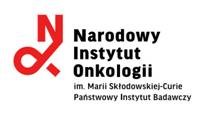 Dotyczy: postępowania o udzielenie zamówienia publicznego prowadzonego w trybie negocjacji z ogłoszeniem na usługę: Opracowania kompletnej dokumentacji projektowej dla budowy, rozbudowy i modernizacji Narodowego Instytutu Onkologii im. Marii Skłodowskiej-Curie - Państwowego Instytutu Badawczego w WarszawieWYKAZ OSÓB(warunki udziału w postepowaniu)w imieniu:……………..…………………………………………………………………………………,.......................................................................................................................................    pełna nazwa/firma Wykonawcy, adres, w zależności od podmiotu: NIP/PESEL, KRS/CEiDG)wykaz osób, skierowanych przez Wykonawcę do realizacji zamówienia publicznego, w szczególności odpowiedzialnych za świadczenie usług, wraz z informacjami na temat ich kwalifikacji zawodowych, uprawnień, doświadczenia i wykształcenia niezbędnych do wykonania zamówienia publicznego, a także zakresu wykonywanych przez nie czynności oraz informacją o podstawie do dysponowania tymi osobami - zgodnie z wymaganiami opisanymi w Rozdz. X pkt. 4.1 lit. a)-f)W odniesieniu do warunków dotyczących wykształcenia, kwalifikacji zawodowych lub doświadczenia Wykonawcy wspólnie ubiegający się o udzielenie zamówienia mogą polegać na zdolnościach tych z Wykonawców, którzy wykonają usługi, do realizacji których te zdolności są wymagane.Przedstawiam następujący wykaz osób, które uczestniczyć będą w wykonywaniu zamówienia:Informacja dla Wykonawcy:Zamawiający zaleca przed podpisaniem, zapisanie dokumentu w formacie pdfWykaz winien być opatrzony przez osobę lub osoby uprawnione do reprezentowania Wykonawcy kwalifikowanym podpisem elektronicznym.Lp.Imię i nazwiskoZakres wykonywanych czynności podczas realizacji zamówieniaOpis posiadanych  uprawnień  budowlanych wraz z podaniem liczby  lat  doświadcze-nia  Okres realizacji projektu (termin rozpoczęcia i termin zakończenia; dzień/miesiąc/rok)Czy projektant sporządził projekt budowlany i wykonawczyTAK/NIEPrzedmiot usługi(ze szczególnym  uwzględnieniem informacji  czy  dotyczyła ona obiektu  szpitalnego wraz z zagospodarowaniem terenu i infrastrukturą zewnętrznąPowierzchnia użytkowa obiektu Liczba łóżek  szpital-nych Liczba  sal operacyj-nychOddział intensywnej opieki  medycznej  oraz apteka szpitalnaTAK/NIEPomieszcze-nia diagnostycz-ne:Endoskopia, CT, MRI RentgenTAK/NIE, wymienić  jakieInformacja 
o podstawie dysponowaniatymi osobami1.2.3.4.5.6.7.8.9.10.11.12.13.projektant  branży  architektonicznejprojektant  branży  architektonicznejprojektant branży  instalacyjnej  (sanitarnej)projektant branży  instalacyjnej  (sanitarnej)projektant  branży  instalacyjnej (elektrycznej)projektant  branży  instalacyjnej (elektrycznej)Lp.Imię i nazwiskoZakres wykonywanych czynności podczas realizacji zamówieniaLiczba  lat  doświadczenia  Okres realizacji projektu (termin rozpoczęcia i termin zakończenia; dzień/miesiąc/rok)Przedmiot usługi(ze szczególnym  uwzględnieniem informacji  czy  dotyczyła ona obiektu  szpitalnego Przedmiot usługi(ze szczególnym  uwzględnieniem informacji  czy  dotyczyła ona obiektu  szpitalnego Powierzchnia użytkowa obiektu Liczba łóżek  szpital-nychLiczba  sal operacyj-nychOddział intensywnej opieki  medycznej  oraz apteka szpitalnaTAK/NIEPomieszcze-nia diagnostycz-ne:Endoskopia, CT, MRI RentgenTAK/NIE, wymienić  jakieInformacja 
o podstawie dysponowaniatymi osobami1.2.3.4.5.6.6.7.8.9.10.11.12.technolog medycznytechnolog medycznyLp.Imię i nazwiskoZakres wykonywanych czynności podczas realizacji zamówieniaOpis posiadanych  uprawnień  budowlanych wraz z podaniem liczby  lat  doświadcze-nia  Okres realizacji projektu (termin rozpoczęcia i termin zakończenia; dzień/miesiąc/rok)Przedmiot usługiPrzedmiot usługiPrzedmiot usługiPowierzchnia użytkowa obiektuCzy projek-tant sporządził projekt budowla-ny i wyko-nawczyTAK/NIELiczba kondygnacji  podziemychLiczba kondygnacji  nadziemnychInformacja 
o podstawie dysponowaniatymi osobami1.2.3.4.5.6.6.6.7.8.9.10.11.projektant  branży  konstruk-cyjnejprojektant  branży  konstruk-cyjnejLp.Imię i nazwiskoZakres wykonywanych czynności podczas realizacji zamówieniaOpis posiadanych  uprawnień  budowlanych wraz z podaniem liczby  lat  doświadcze-nia  Okres realizacji projektu (termin rozpoczęcia i termin zakończenia; dzień/miesiąc/rok)Przedmiot usługiPrzedmiot usługiPrzedmiot usługiKategoria drogi,  która była przedmiotem opracowaniaKategoria drogi,  która była przedmiotem opracowaniaKategoria drogi,  która była przedmiotem opracowaniaKategoria drogi,  która była przedmiotem opracowaniaInformacja 
o podstawie dysponowaniatymi osobami1.2.3.4.5.6.6.6.7.7.7.7.8.projektant branży  drogowejprojektant branży  drogowej